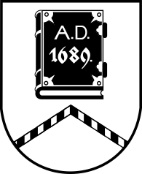 ALŪKSNES NOVADA PAŠVALDĪBADZĪVOKĻU KOMISIJADārza iela 11, Alūksne, Alūksnes novads, LV – 4301, tālrunis 64381496, e-pasts dome@aluksne.lvSĒDE Nr.1311.07.2023., plkst. 09:00Dārza ielā 11, Alūksnē, Alūksnes novadā, 1.stāvs, sēžu zāleSēde pasludināta par slēgtu, pamatojoties uz Pašvaldību likuma 27.panta ceturto daļu. Darba kārtība netiek publiskota, jo satur ierobežotas pieejamības informāciju. Sēdē tiks izskatīti:11 jautājumi par dzīvojamās telpas īres līguma pagarināšanu. 11 jautājumi par palīdzību pašvaldības dzīvokļa jautājumu risināšanā.1 jautājums par atteikumu no pašvaldības dzīvojamās telpas īres piedāvājuma.3 jautājumi par personu izslēgšanu no pašvaldības dzīvokļa jautājumu risināšanā sniedzamās palīdzības reģistra.1 jautājums par īres līguma pārslēgšanu iepriekšējā īrnieka vietā.1 jautājums par palīdzības sniegšanu izīrētās dzīvojamās telpas apmaiņā pret citu pašvaldībai piederošu dzīvojamo telpu.